Publicado en Madrid el 19/10/2020 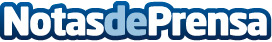 Allianz Partners España comprometidos con la lucha contra el cáncer de mamaMediante testimonios reales, talleres y revisiones, la compañía quiere sensibilizar a sus colaboradores y reiterar la importancia de la prevenciónDatos de contacto:Irene Gallego Hernanz910481306Nota de prensa publicada en: https://www.notasdeprensa.es/allianz-partners-espana-comprometidos-con-la Categorias: Nacional Medicina Sociedad Seguros Solidaridad y cooperación Recursos humanos http://www.notasdeprensa.es